PONEDELJEK, 25. 1. 2021SLJ Obvestila / poslušanje (DZ / 14)Sledi PPT in reši.ŠPO: VAJE ZA RAVNOTEŽJE 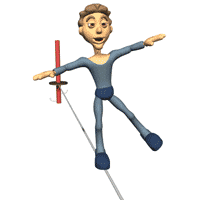 Oglej si posnetek in ponovi za dečkom. https://video.arnes.si/portal/asset.zul?id=X1tSnUmUTsMKwQqYnuprKEEpMAT: Ura, minuta ( DZ / 37, 38)Pri okolju si že veliko novega slišal o uri, zato boš danes pri uri matematike spoznal še kako računamo z urami in kako jo zapišemo z mersko enoto.Za začetek si oglej stran 37 v delovnem zvezku in ponovi:Kako se imenujejo te naprave?Za kaj se uporabljajo?Kateri so sestavni deli ure?Kako je razdeljena številčnica?Kaj nam kaže posamezni kazalec?Preberi in dopolni tudi spodnjo nalogo.Zapis v zvezek:Zdaj te pa čaka še reševanje nalog na strani 38. Natančno beri navodila. Ne pozabi na zapis časovnih merskih enot v računih.SPO: URA (DZ/49)V petek si ponovil, da dan sestavljajo jutro, dopoldne, opoldne, popoldne, večer in noč. Vse to se odvije v 24 urah. 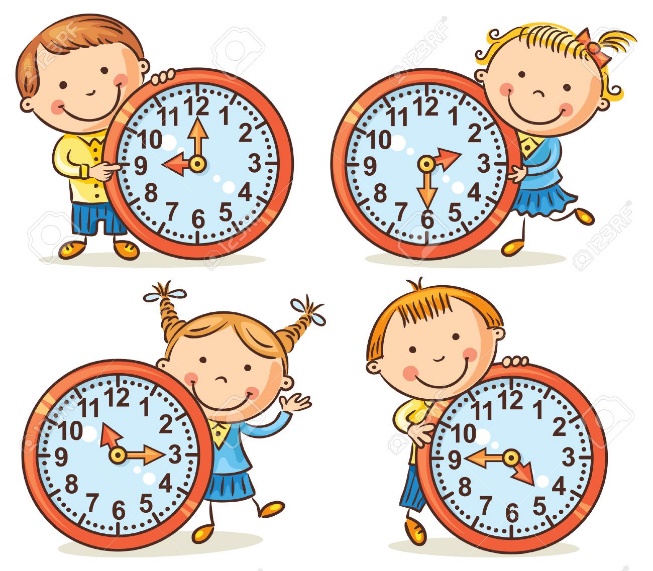 Kako pa točen čas določimo z uro? Oglej si posnetek in izvedel boš več o tem: https://www.youtube.com/watch?v=ZfZMbvpj4qM&pbjreload=101Sedaj pa preberi str. 49 in reši naloge.URA, MINUTAMINUTNI KAZALEC     kaže minute                                                                 URNI KAZALEC                                                                          kaže ure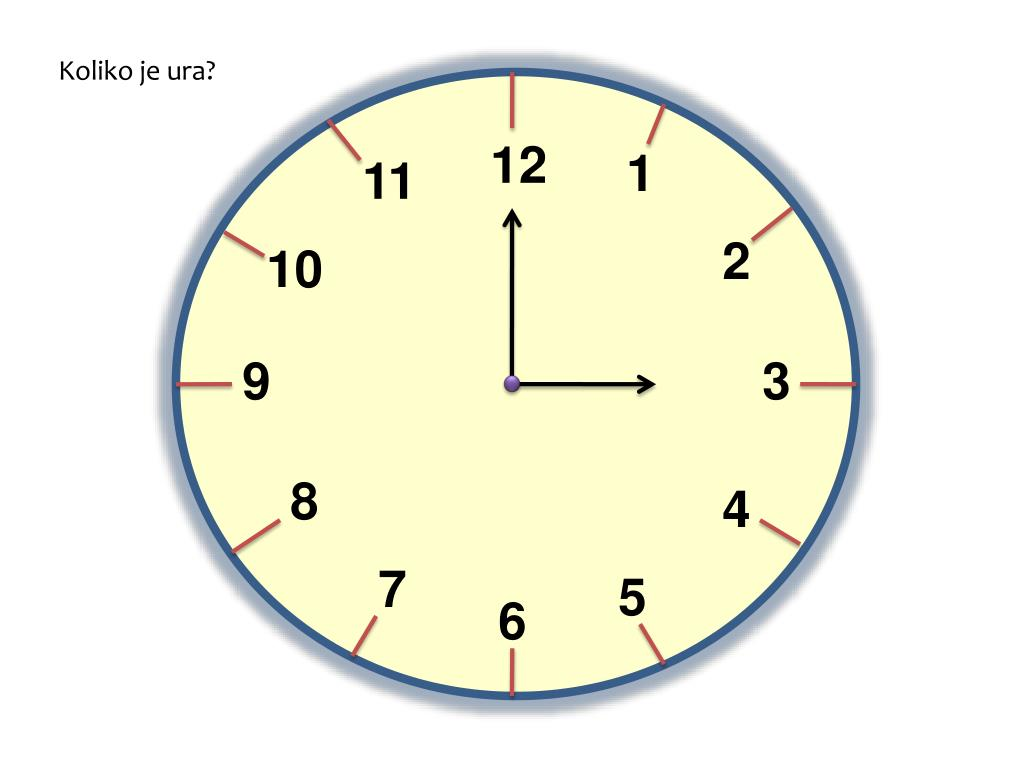 1 dan= 24 ur                    1 ura = 60 minutEna ura zapišemo krajše 1 h.Ena minuta zapišemo krajše 1 min.1 dan= 24 h                     1 h = 60 min